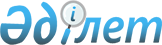 О внесении изменений в распоряжение Премьер-Министра Республики Казахстан от 11 ноября 2003 года N 276-рРаспоряжение Премьер-Министра Республики Казахстан от 29 марта 2003 года N 82-р      Внести в распоряжение  Премьер-Министра Республики Казахстан от 11 ноября 2003 года N 276-р "О создании межведомственной рабочей группы по подготовке и проведению Международного нефтегазового саммита "Каспий XXI: от политики к бизнесу" следующие изменения: 

      название изложить в новой редакции: 

      "О создании межведомственной рабочей группы по подготовке и 

проведению Международного форума "Каспий: политика, экономика и 

бизнес"; 

      в преамбуле и пункте 2 слова "3-го Международного нефтегазового саммита "Каспий XXI: от политики к бизнесу" заменить словами "Международного форума "Каспий: политика, экономика и бизнес".       Исполняющий обязанности 

      Премьер-Министра 
					© 2012. РГП на ПХВ «Институт законодательства и правовой информации Республики Казахстан» Министерства юстиции Республики Казахстан
				